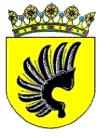 PYšelský  KULturní  KAlendářPYšelský  KULturní  KAlendářPYšelský  KULturní  KAlendářZÁŘÍ22. a 24. 9.20:45 - 22:15ZAČÍNAJÍTANEČNÍ PRO DOSPĚLÉpod vedením p. Beránkav pyšelské sokolovněcelkem 10 lekcípořádá: TJ Sokol Pyšelypřesné informace jsou plakátoványZÁŘÍ25.9. - 19:00čtvrtekTVOŘENÍ PRO ŽENYvýroba částí na šperk z Fimuv salonku pizzerie U Dobrotůpořádá:  Cvrček PyšelyKurz je možné navštívit v rámci permanentky na 5 vstupů za 450,- Kč. Více info na www.cvrcekpysely.cz. Přihlášky na centrumpysely@seznam.czZÁŘÍ27.9. - 14:00sobotaEXHIBIČNÍ UTKÁNÍ Stará garda Zaječice vs. Mladé holubicefotbalové hřiště Zaječicepořádá: RC ZajíčekŘÍJEN1.10. - 13:00středaKLUB SENIORŮpravidelné setkání první středu v měsíci v hasičské zbrojniciŘÍJEN5.10. - 14:00neděleDRAKIÁDA NA LORETĚNa závěr jsou opět naplánovány letadélka rozhazující bonbóny, bude i soutěž o nejvýše letícího draka.Na místě bude k dispozici teplý čaj a pro malé účastníky malé překvapení.pořádá: Pro Pyšely o.s.ŘÍJEN18.10. - 15:30sobotaDRAKIÁDAna louce pod Zajíčkempořádá: RC ZajíčekŘÍJEN24.10. - 18:00pátekHUBERTSKÁ MŠEv pyšelském kosteleŘÍJEN25.10. - 14:00SobotaŠTRÚDLOBRANÍv Borové Lhotě u kapličkyŘÍJEN28.10 - 18:30úterýLAMPIÓNOVÝ PRŮVODpro děti a rodinyod Nové Vsi k pomníku na pyšelském náměstípořádá: SDH Pyšely ŘÍJEN28.10. - 21:00úterýROZEZNÍ SE DVA PYŠELSKÉ ZVONYJiž dvanáctým rokem se tímto Pyšely připojují  k akci ZVON MÍRU V ROVERETU.pořádá: SDH Pyšelypo akci je pro Vás připraveno svařené víno v pyšelské hasičské zbrojniciŘÍJEN30.10. - 19:00čtvrtekTVOŘENÍ PRO ŽENYnavlékání a kompletace Fimo korálků a částí vyrobených v září.Pomocí decoupage oživení vašich květináčů, krabiček nebo rámečků na zeďv salonku pizzerie U Dobrotůpořádá: Cvrček Pyšely ŘÍJEN31.10.  - 18:00pátek"HEJHOUDÝŇ"v RC ZajíčekLISTOPAD15.11. - 19:30sobota"DOBYTÍ SEVERNÍHO PÓLU"divadelní hru Járy Cimrmanauvede HROB  z Ohrobcepořádá: TJ Sokol PyšelyLISTOPAD22.11. - 16:00sobotaVERNISÁŽobrazů Marie Kolářovév GALERII U MARIEpořádá: Galerie u MarieLISTOPAD27.11. – 19:00čtvrtekTVOŘENÍ PRO ŽENYdrátkování s korálky: ozdoby na stromeček či vánoční stůl - rybičky, hvězdyv salonku pizzerie U Dobrotůpořádá: Cvrček PyšelyPROSINEC6.12. - 14:00sobotaKLUB SENIORŮk tanci i poslechu s občerstvením hrají pyšelští Buráci v hasičské zbrojniciPROSINEC6.12.sobotaMIKULÁŠSKÁ BESÍDKAmísto a čas budou včas plakátoványpořádá: OS pro zvelebování Zaječic, Kovářovic a okolíPROSINEC7.12. - 18:00neděleKONCERT V KOSTELE POVÝŠENÍ SV. KŘÍŽEÚčinkují:Vratislav Kříž (baryton)Petr Malásek (klávesy)a jejich hostvstupné: Kč 150,-PROSINEC11.12. - 19:00čtvrtekTVOŘENÍ PRO ŽENYQuilling: výroba netradičních přání nebo drobných dárkůformou stočených proužků papíruv salonku pizzerie U Dobrotůpořádá: Cvrček PyšelyPROSINEC12.12. pátekDEN OTEVŘENÝCH DVEŘÍv Dětském domově v PyšelíchPROSINEC14.12. neděleCHARITATIVNÍ KONCERT PRO DĚTSKÝ DOMOV PYŠELYjako každoročně hraje BRASS FIVE, zpívá dětský sbor ZŠ TGM Pyšelyv pyšelské sokolovněpořádá: DD PyšelyPROSINEC20.12. - 16:00sobota"VODNÍ KRÁL"pohádka pro malé i velkév podání SDOL Pyšelypořádá: TJ SOKOL PyšelyPROSINEC21.12.  cca 17:00neděle"PRAŽSKÁ MOBILNÍ ZVONKOHRA"unikátní možnost si poslechnout zvonohru mimo Prahuv programu je serie skladeb s názvem Roaming Bellshrát bude nizozemská carillonistka paní Rosemarie Seuntiensna pyšelském náměstíPROSINEC???Předvánoční zpívání v ZaječicíchKaždé pondělí a středu od 22.9. a 24.9. 2014  vždy od 20:45 hod. - "Taneční pro dospělé v pyšelské sokolovně"- 10 lekcí pod vedením pana BeránkaKaždé pondělí 9:30 - 10:30 probíhá cvičení rodičů s dětmi pod vedením Venduly SmutnéKaždé úterý 19:00 - 20:00 probíhá cvičení pro ženy pod vedením Kateřiny SládkovéKaždý čtvrtek 16:00 – 19:00 (rozděleno do dvou skupin po hodině a půl dle věku) probíhá cvičení mladších žákyň v sokolovně Pyšely, Pořádá TJ Sokol Pyšely. Každý poslední čtvrtek je možné navštívit "Tvoření pro ženy", bližší informace na www.cvrcekpysely.cz, přihlášky na centrumpysely@seznam.czKaždou neděli od 14:00 do 15:30 hod. probíhají setkání mladých hasičů v hasičské zbrojnici v Pyšelích. Pořádá SDH Pyšely.PROGRAM ADVENTNÍCH NEDĚLÍ BUDE VČAS PLAKÁTOVÁNZměna program vyhrazena. Neuvedená data budou s dalšími inoformacemi o akcích včas plakátována.Výtisk zdarma; k dostání v pyšelských obchodech, na poště a městském úřadě.Změna programu vyhrazena; neuvedená data budou s dalšími info o akcích včas plakátována.PRO PŘÍPADNÉ DOTAZY, PROSÍM, KONTAKTUJTE KULTURNÍ VÝBOR NA MAILU: pysely.kultura@seznam.czKaždé pondělí a středu od 22.9. a 24.9. 2014  vždy od 20:45 hod. - "Taneční pro dospělé v pyšelské sokolovně"- 10 lekcí pod vedením pana BeránkaKaždé pondělí 9:30 - 10:30 probíhá cvičení rodičů s dětmi pod vedením Venduly SmutnéKaždé úterý 19:00 - 20:00 probíhá cvičení pro ženy pod vedením Kateřiny SládkovéKaždý čtvrtek 16:00 – 19:00 (rozděleno do dvou skupin po hodině a půl dle věku) probíhá cvičení mladších žákyň v sokolovně Pyšely, Pořádá TJ Sokol Pyšely. Každý poslední čtvrtek je možné navštívit "Tvoření pro ženy", bližší informace na www.cvrcekpysely.cz, přihlášky na centrumpysely@seznam.czKaždou neděli od 14:00 do 15:30 hod. probíhají setkání mladých hasičů v hasičské zbrojnici v Pyšelích. Pořádá SDH Pyšely.PROGRAM ADVENTNÍCH NEDĚLÍ BUDE VČAS PLAKÁTOVÁNZměna program vyhrazena. Neuvedená data budou s dalšími inoformacemi o akcích včas plakátována.Výtisk zdarma; k dostání v pyšelských obchodech, na poště a městském úřadě.Změna programu vyhrazena; neuvedená data budou s dalšími info o akcích včas plakátována.PRO PŘÍPADNÉ DOTAZY, PROSÍM, KONTAKTUJTE KULTURNÍ VÝBOR NA MAILU: pysely.kultura@seznam.czKaždé pondělí a středu od 22.9. a 24.9. 2014  vždy od 20:45 hod. - "Taneční pro dospělé v pyšelské sokolovně"- 10 lekcí pod vedením pana BeránkaKaždé pondělí 9:30 - 10:30 probíhá cvičení rodičů s dětmi pod vedením Venduly SmutnéKaždé úterý 19:00 - 20:00 probíhá cvičení pro ženy pod vedením Kateřiny SládkovéKaždý čtvrtek 16:00 – 19:00 (rozděleno do dvou skupin po hodině a půl dle věku) probíhá cvičení mladších žákyň v sokolovně Pyšely, Pořádá TJ Sokol Pyšely. Každý poslední čtvrtek je možné navštívit "Tvoření pro ženy", bližší informace na www.cvrcekpysely.cz, přihlášky na centrumpysely@seznam.czKaždou neděli od 14:00 do 15:30 hod. probíhají setkání mladých hasičů v hasičské zbrojnici v Pyšelích. Pořádá SDH Pyšely.PROGRAM ADVENTNÍCH NEDĚLÍ BUDE VČAS PLAKÁTOVÁNZměna program vyhrazena. Neuvedená data budou s dalšími inoformacemi o akcích včas plakátována.Výtisk zdarma; k dostání v pyšelských obchodech, na poště a městském úřadě.Změna programu vyhrazena; neuvedená data budou s dalšími info o akcích včas plakátována.PRO PŘÍPADNÉ DOTAZY, PROSÍM, KONTAKTUJTE KULTURNÍ VÝBOR NA MAILU: pysely.kultura@seznam.cz